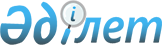 О выделении средств из резерва Правительства Республики КазахстанПостановление Правительства Республики Казахстан от 21 октября 2005 года N 1058

      В соответствии с  Законом  Республики Казахстан от 2 декабря 2004 года "О республиканском бюджете на 2005 год",  постановлением  Правительства Республики Казахстан от 27 декабря 2004 года N 1405 "Об утверждении Правил использования резервов Правительства Республики Казахстан и местных исполнительных органов" Правительство Республики Казахстан  ПОСТАНОВЛЯЕТ: 

      1. Выделить Министерству здравоохранения Республики Казахстан из резерва Правительства Республики Казахстан, предусмотренного в республиканском бюджете на 2005 год на неотложные затраты, 5026549 (пять миллионов двадцать шесть тысяч пятьсот сорок девять) тенге для исполнения судебных актов согласно приложению. 

      2. Министерству финансов Республики Казахстан осуществить контроль за целевым использованием выделенных средств. 

      3. Настоящее постановление вводится в действие со дня подписания.        Премьер-Министр 

      Республики Казахстан Приложение              

к постановлению Правительства    

Республики Казахстан        

   от 21 октября 2005 года N 1058  

                              Перечень 

             судебных актов, подлежащих исполнению 
					© 2012. РГП на ПХВ «Институт законодательства и правовой информации Республики Казахстан» Министерства юстиции Республики Казахстан
				N 

п/п Наименование 

судебного органа 

и дата решения Ф.И.О. 

истца Сумма 

за 

вычетом 

госпош- 

лины 

(тенге) Гос- 

пош- 

лина 

(тенге) 1 2 3 4 5 1. Решение Казыбекбийско- 

го районного суда 

г. Караганды от 

01.09.2004, постанов- 

ление коллегии по 

гражданским делам Ка- 

рагандинского област- 

ного суда Республики 

Казахстан от 06.10.2004 Васецкая Е.Г. 50000 460 2. Решение Актауского 

городского суда Ман- 

гистауской области от 19.10.2004 Шайхазимова М.М., 

Халмурадова А.Х., 

Кажибаева А.С, 

Аубакирова Г.Н, 

Жаспенова Б.З., 

Серикова Г.С. 436400 2925 3. Решение Актауского 

городского суда Ман- 

гистауской области 

от 19.10.2004 Кошбаева Б., 

Савосина А., 

Ершова К. 217000 1450 4. Решение Павлодарского 

городского суда от 15.11.2004 Евсеева А.В., 

Пономарева С.В. 220000 920 5. Решение суда N№2 

г. Павлодара от 

19.11.2004, постанов- 

ление коллегии по 

гражданским делам 

Павлодарского област- 

ного суда Республики 

Казахстан от 01.02.2005 Дубовский В.В. 110000 460 6. Решение Казыбекбийского 

районного суда  

г. Караганды от 

22.11.2004 Маурер О.Н., 

Малик О.Н., 

Богачева М.А., 

Лазаренко Е.В., 

Песков С.Н., 

Ли Е.А., 

Попова А.А., 

Расулова Н.Р., 

Покусаева С.В., 

Утюж Е.А., 

Герасимова О.Ю, 

Мустафина А.К., 

Якимова А.Н., 

Барт Е.Г., 

Шайкен P.O., 

Дайкенова А.И., 

Мельникова Е.А., 

Абдиманап Т.А., 

Магадамова Т.А., 

Барышева А.В. 1006277 9200 7. Решение Казыбекбийского 

районного суда 

г. Караганды от 

06.12.2004, постановле- 

ние коллегии по 

гражданским делам 

Карагандинского област- 

ного суда Республики Казахстан от 02.02.2005 Шарип А.Х. 52780 28 8. Решение Октябрьского 

районного суда 

г. Караганды от 

22.12.2004, постанов- 

ление коллегии по 

гражданским делам 

Карагандинского област- 

ного суда Республики Казахстан от 09.02.2005 Логанова Т.В., 

Новикова Т.И., 

Орумбекова Д.Н. 158220 1380 9. Решение Актауского 

городского суда Ман- 

гистауской области 

от 26.01.2005 Енсегенова Ш.С. 87000 630 10. Решение Актауского 

городского суда Ман- 

гистауской области от 02.02.2005, постанов- 

ление коллегии по 

гражданским делам 

Мангистауского област- 

ного суда Республики Казахстан от 07.04.2005 Усенова К.К., 

Жансугурова С.М., 

Оруджения Т.Е., 

Гончарова А.А., 

Утесинова М.Н., 

Сарсенбаева К.К., 

Ряботунова Т.Г., 

Аспембетова Н.Ж., 

Унайбаева Н.Б., 

Аленова Э.Р., 

Есемуратова З.Б. 810950 3087 11. Решение Каражалского 

городского суда Кара- 

гандинской области от 

03.02.2005, постанов- 

ление коллегии по 

гражданским делам 

Карагандинского област- 

ного суда Республики Казахстан от 30.03.2005 Барков Н.И., 

Баркова Л.Н. 100000 486 12. Решение Саранского 

городского суда Kapa- 

гандинской области от 

04.02.2005, постанов- 

ление коллегии по 

гражданским делам Ка- 

рагандинского област- 

ного суда Республики 

Казахстан от 16.03.2005 Кобжасарова З.А., 

Еселбаева Г.Е., 

Туспеков Е.А., 

Туспекова Г.Г., 

Ибраев Е.Д., 

Ибраева Н.А., 

Батарчук А.Д., 

Батарчук А.А., 

Жагипаров С.М., 

Беловодская Т.В., 

Жагипаров A.M., 

Цаплина С.И. 490000 3220 13. Решение суда N№2 

г. Павлодара Павлодарс- 

кой области от 16.02.2005 Кабышева А.А. 50000 14. Решение Саранского 

городского суда Кара- 

гандинской области от 

21.02.2005 Ахвердиев Р.И., 

Гусейнова К.Х. 50000 460 15. Решение суда Бухар- 

Жырауского района Ка- 

рагандинской области 

от 10.03.2005 Жунусова А.Т. 63680 597 16. Решение суда Бухар- 

Жырауского района Ка- 

рагандинской области 

от 10.03.2005 Абдыкаримова С.С, 

Дукуева Г.С. 107567 1047 17. Решение суда Бухар- 

Жырауского района Ка- 

рагандинской области 

от 17.03.2005, 

постановление коллегии по гражданским делам 

Карагандинского област- 

ного суда Республики 

Казахстан от 27.04.2005 Жиинбекова М.Р. 50000 486 18. Решение Павлодарского 

городского суда от 

18.03.2005, постанов- 

ление коллегии по 

гражданским делам 

Павлодарского област- 

ного суда Республики 

Казахстан от 26.04.2005 Мягченко О. А. 58000 460 19. Решение Казыбекбийскогорайонного суда  

г. Караганды от 

04.04.2005 Амирова Г.С. 50000 486 20. Решение Октябрьского 

районного суда г. 

Караганды от 05.04.2005, постановле- 

ние коллегии по  

гражданским делам Кара- 

гандинского областного 

суда Республики Ка- 

захстан от 11.05.2005 Кендеров М.А., 

Кендерова Ж.М., 

Шайхелгалиева А.Е. 100000 972 21. Решение Каражалского 

городского суда Кара- 

гандинской области 

от 14.04.2005, поста- 

новление коллегии по 

гражданским делам 

Карагандинского област- 

ного суда Республики Казахстан от 01.06.2005 Хайханова Т.В. 54527 531 22. Решение суда Бухар- 

Жырауского района Ка- 

рагандинской области 

от 29.04.2005, поста- 

новление коллегии по гражданским делам 

Карагандинского 

областного суда 

Республики Казахстан 

от 15.06.2005 Абдикенова А.А. 50000 486 23. Решение суда Октябрь- 

ского района  

г. Караганды от 

03.05.2005, постанов- 

ление коллегии по 

гражданским делам 

Карагандинского област- 

ного суда Республики Казахстан от 15.06.2005 Черепанова Н.М. 110000 490 24. Решение Октябрьского 

районного суда 

г. Караганды от 

17.05.2005, постановле- 

ние коллегии по граж- 

данским делам Караган- 

динского областного суда Республики Казахстан от 22.06.2005 Шилова Н.В., 

Ивлев В.В., 

Шукумбаева Г.В., 

Сейсембекова А.Г. 150000 1458 25. Решение суда N 2  

г. Павлодара от 

18.05.2005 Нарынбаева А.С. 100000 486 26. Решение Атырауского 

городского суда от 

07.06.2005, постановле- 

ние коллегии по 

гражданским делам Атырауского областно- 

го суда от 13.07.2005 Ербосинова С. Ж. 100000 485 27. Решение районного суда N 2 Казыбекбийского района г. Караганды от 14.06.2005 Сепина Ж.Н. 60000 486 28. Решение Бостандыкского районного суда г.Алматы 

от 08.07.2005 Паримбекова Г.П. 50000 486 29. Решение Октябрьского 

районного суда  

г. Караганды от 

08.06.2005 Имашев Б.Т. 50000 486 Итого: Итого: Итого: 4992401 
34148 
Общая сумма: Общая сумма: Общая сумма: 5026549 
